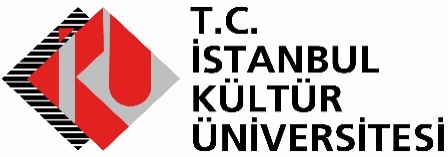 T.C İSTANBUL KÜLTÜR ÜNİVERSİTESİ SERBEST PİYASADAN ELEKTRİK ENERJİSİ ALIMI SÖZLEŞMESİReferans No: 2019/10061552Madde 1 - Sözleşmenin tarafları  Bu sözleşme, bir tarafta T.C İstanbul Kültür Üniversitesi (bundan sonra İdare olarak anılacaktır) ile diğer tarafta.................... (bundan sonra Yüklenici olarak anılacaktır) arasında aşağıda yazılı şartlar dahilinde akdedilmiştir.Madde 2 - Taraflara ilişkin bilgiler  İdarenin; a) Adı: T.C. İstanbul Kültür Üniversitesi Rektörlüğüb) Adresi: Basın Ekspres Yerleşkesi Halkalı Merkez Mahallesi, Basın Ekspres Cad. No:11 34303 Küçükçekmece – İSTANBULc) Telefon numarası: +90 (0212) 498 41 41         ç) Faks numarası: +90 (0212) 498 43 06d) Elektronik posta adresi: kultur@iku.edu.trYüklenicinin; a) Adı ve soyadı/Ticaret unvanı: ……………………………………… b) T.C. Kimlik No: ……………………………………………………. c) Vergi Kimlik No: …………………………………………………… ç) Yüklenicinin tebligata esas adresi: …………………………………. d) Telefon numarası:…………………………………………………… 2.3. Her iki taraf  2.1 ve 2.2. maddelerinde belirtilen adreslerini tebligat adresleri olarak kabul etmişlerdir. Adres değişiklikleri usulüne uygun şekilde karşı tarafa tebliğ edilmedikçe en son bildirilen adrese yapılacak tebliğ ilgili tarafa yapılmış sayılır. 2.4. Taraflar, yazılı tebligatı daha sonra süresi içinde yapmak kaydıyla, kurye, faks veya elektronik posta gibi diğer yollarla da bildirim yapabilirler. Madde 3 - Sözleşmenin dili  3.1. Sözleşme Türkçe olarak hazırlanmıştır. Madde 4 - Tanımlar  4.1. Bu Sözleşmenin uygulanmasında; Vakıf Yükseköğretim Kurumları İhale Yönetmeliğinde yer alan tanımlar geçerlidir.  Madde 5 - Sözleşmenin konusu işin/alımın tanımı 5.1. Sözleşmenin konusu; İdarenin ihtiyacı olan ve aşağıda miktarı belirtilen ve teknik özellikleri teknik şartnamede düzenlenen T.C İstanbul Kültür Üniversitesi Serbest Piyasadan Elektrik Enerjisi Alımının, ihale dokümanı ile bu sözleşmede belirlenen şartlar dahilinde Yüklenici tarafından temini ve İdareye teslimi işidir. 5.1.1. Sözleşme kapsamında alımı yapılacak alım miktarı: YERLEŞKELERDEKİ SERBEST PİYASADAN ELEKTRİK ENERJİSİ ALIMI YAPILACAK SAYAÇLARIN AYLIK ELEKTRİK ENERJİSİ TÜKETİMLERİNİN TOPLAMI (2018 YILI TÜKETİM ORANLARI DİKKATE ALINARAK BELİRLENEN TÜKETİM MİTARI) 5.1.1.2. Bu Sözleşme ile temin edilecek [mal/mallar], sözleşme ve eklerinde yer alan düzenlemelere uygun teslim edilecektir.  Madde 6 - Sözleşmenin türü ve bedeli 6.1. Bu sözleşme birim fiyat sözleşme olup, idarece hazırlanmış cetvelde olan her bir iş kaleminin miktarı ile bu iş kalemleri için yüklenici tarafından teklif edilen birim fiyatların çarpımı sonucu bulunan tutarların toplamı olan…….. TL(yazı ile) bedel üzerinden akdedilmiştir. Yapılan işlerin bedellerinin ödenmesinde birim fiyat teklif cetvelinde yüklenicinin teklif ettiği ve sözleşme bedelinin tespitinde kullanılan birim fiyatlar esas alınır.Madde 7 -  Sözleşme bedeline dahil giderler 7.1. Sözleşme bedeline dahil olan vergi, resim ve harçlar  7.1.1. Taahhüdün yerine getirilmesine ilişkin ulaşım, sigorta, vergi, resim ve harç giderleri sözleşme bedeline dahildir. 7.1.2. İlgili mevzuatı uyarınca hesaplanacak Katma Değer Vergisi sözleşme bedeline dahil olmayıp İdare tarafından yükleniciye ödenecektir. 7.2. Sözleşme bedeline dahil olan diğer giderler 7.2.1. Taahhüdün yerine getirilmesine ilişkin montaj, kurulum ve eğitim giderleri sözleşme bedeline dahildir. Madde 8 - Sözleşmenin ekleri 8.1. İhale dokümanı, bu sözleşmenin eki ve ayrılmaz parçası olup İdareyi ve Yükleniciyi bağlar. Ancak, sözleşme hükümleri ile ihale dokümanını oluşturan belgelerdeki hükümler arasında çelişki veya farklılıklar olması halinde ihale dokümanında yer alan hükümler esas alınır.  8.2. İhale dokümanını oluşturan belgeler arasındaki öncelik sıralaması aşağıdaki gibidir: a) İdari Şartname, b) Teknik Şartname, c) Sözleşme Tasarısı, ç) Standart Formlar:Birim Fiyat Teklif Mektubu	 Birim Fiyat Teklif Cetveliİş Deneyim BelgesiOrtaklık Beyannamesi8.3. Yukarıdaki belgelerin zeyilnameleri, ait oldukları dokümanın öncelik sırasına sahiptir. Madde 9 - Sözleşmenin süresi 9.1. Sözleşmenin imzalanmasını müteakip 1 yıldır.Madde 10 - Malın/İşin teslim alma şekil ve şartları ile teslim programı10.1. Malın teslim edilme/işin yapılma yeri veya yerleri 10.1 İşin yapılacağı yer/yerler:İstanbul Kültür Üniversitesi, Ataköy Yerleşkesi E5 Karayolu üzeri Bakırköy 34158 İstanbulİstanbul Kültür Üniversitesi, Şirinevler Yerleşkesi, Hukuk Fakültesi Binası E5 Karayolu Üzeri, No: 22 Bahçelievler 34191İstanbul Kültür Üniversitesi, Şirinevler Yerleşkesi, Yabancı Diller Bölümü Binası E5 Karayolu Üzeri, No: 22 Bahçelievler 34191İstanbul Kültür Üniversitesi, İncirli Yerleşkesi Yolbaşı Sokak, 34147 Bakırköy/İstanbulİstanbul Kültür Üniversitesi, Şirinevler Yerleşkesi, Erkek Öğrenci Yurdu E5 Karayolu Üzeri, No: 22 Bahçelievler 34191İstanbul Kültür Üniversitesi, Ataköy-2 Yerleşkesi Otopark E5 Karayolu üzeri Bakırköy 34158 İstanbulİstanbul Kültür Üniversitesi, Basın Ekspres Yerleşkesi  (B Blok Ortak Alan)  Halkalı Merkez Mahallesi, Basın Ekspres Cad. No:11, 34303 Küçükçekmece/İstanbulİstanbul Kültür Üniversitesi, Basın Ekspres Yerleşkesi  (A Blok Ortak Alan)   Halkalı Merkez Mahallesi, Basın Ekspres Cad. No:11, 34303 Küçükçekmece/İstanbul10.2. İşe başlama tarihi 10.2.1. Sözleşmenin imzalandığı tarihten itibaren başlar. Madde 11 - Teminata ilişkin hükümler 11.1. Kesin teminatın miktarı ve süresi:  11.1.1. Kesin teminat alınmayacaktır. Madde 12 - Ödeme yeri ve şartları 12.1. Ödeme yeri  12.1.1. İdare tarafından sözleşmeye ilişkin ödemeler hatalı, kusurlu ve eksik işlere ilişkin hükümleri saklı kalmak kaydı ile yüklenici’nin banka hesabına yapılacaktır.Yüklenici tarafından alım konusu malın, sözleşme ve ihale dokümanına uygun şekilde teslim edilmesi koşuluyla ödemelere ilişkin hususlar ve ödeme zamanı aşağıda düzenlenmiştir. 12.2. Ödeme koşulları ve zamanı 12.2.1. Ödemeye esas para birimi Türk Lirası’dır. 12.2.2. İdare, faturayı müteakip 10 gün içinde Yükleniciye veya vekiline ödemeyi yapacaktır. Madde 13 - Avans verilmesi şartları ve miktarı 13.1. Yükleniciye taahhüdün gerçekleştirilmesi sırasında avans verilmeyecektir. Madde 14 - Fiyat Farkı14.1. İhale konusu iş için sözleşmenin uygulanması sırasında aşağıdaki esaslara göre fiyat farkı hesaplanacaktır. 14.1.1. 31.08.2013 tarih ve 28751 sayılı Resmi Gazetede yayınlanan "2013/5216 Sayılı Karar ile 4734 Sayılı Kamu İhale Kanununa Göre İhale Edilen Mal Alımlarında Uygulanacak Fiyat Farkına İlişkin Esaslar" çerçevesinde fiyat farkı uygulanacaktır.Fiyat farkı aşağıdaki formüle göre hesaplanır:F: ( MxB) x [(A2/A1) - 1]Fiyat farkı hesabında;a) F: Fiyat farkı tutarını ( TL)b) M: İdareye teslim edilen mal kalemi miktarını;c) B: Sözleşme fiyatını,d) A1; İhalenin yapıldığı aya ait; aylık ağırlıklı ortalama piyasa takas fiyatı, birim yenilenebilir enerji kaynakları destekleme mekanizmasının maliyeti, alçak gerilim tek terimli ticarethane abonesine ilişkin dağıtım bedeli ile KDV hariç diğer vergi ve fonlar dikkate alınmak suretiyle EPDK tarafından hesaplanarak ilan edilen sayıyı,e) A2; Alımın yapılması gereken aya ait; aylık ağırlıklı ortalama piyasa takas fiyatı, birim yenilenebilir enerji kaynakları destekleme mekanizmasının maliyeti, alçak gerilim tek terimli ticarethane abonesine ilişkin dağıtım bedeli ile KDV hariç diğer vergi ve fonlar dikkate alınmak suretiyle EPDK tarafından hesaplanarak ilan edilen sayıyı,ifade eder.Madde 15 - Alt yüklenicilere ilişkin bilgiler ve sorumluluklar 15.1. Alt yüklenici çalıştırılmayacaktır Madde 16 - Yüklenicinin yükümlülükleri 16.1. Yüklenicinin genel yükümlülükleri 16.1.1. Yüklenici, işlere gereken özen ve ihtimamı göstermeyi, sözleşme konusu malı/işi, sözleşme ve ihale dokümanlarına göre belirlenen süre, miktar ve bedel dahilinde gerçekleştirmeyi ve oluşabilecek kusurları sözleşme hükümlerine uygun olarak gidermeyi kabul ve taahhüt eder.  Yüklenici, üstlenmiş olduğu iş ve bu işe ilişkin programa uygun olarak, malın süresinde teslim ve montajı için gerekli her türlü makine, araç ve yardımcı tesisleri hazırlamak, her türlü malzemeyi ve personeli sağlamak zorundadır. İdarenin uyarı ve talimatlarına uymaması veya sözleşmede belirtilen yükümlülüklerin ihlal edilmesi nedeniyle, İdarenin ve/veya üçüncü şahısların bir zarara uğraması halinde, her türlü zarar ve ziyan yükleniciye tazmin ettirilir.  16.1.2. Yüklenici, işin yapımı sırasında Vakıf Yükseköğretim Kurumları İhale Yönetmeliği ile yürürlükteki diğer kanun, tüzük, yönetmelik ve benzeri mevzuat hükümlerine de uymakla yükümlüdür. Yüklenicinin bu yükümlülüğünü ihlal etmesi nedeniyle ortaya çıkan zararlar ile üçüncü kişilere, çevreye veya İdare personeline verilen zarar ve ziyandan Yüklenici sorumludur. Bu şekilde meydana gelen zarar ve ziyanın İdarece tazmin edilmesi halinde, tazmin bedeli Yüklenicinin alacaklarından kesilmek suretiyle tahsil edilir. Yükleniciden yapılacak kesintilerin İdare alacağını karşılayamaması durumunda kalan miktar, Yüklenicinin kesin teminatı ile varsa ek kesin teminatı paraya çevrilmek suretiyle karşılanır. İdare alacağının bu şekilde dahi tahsil edilemediği durumlarda, alacak miktarı genel hükümlere göre Yükleniciden tahsil edilir.  16.1.3. Yüklenici, yetkili kuruluşlarca alım konusu malın piyasaya arzına ve ürün güvenliğine ilişkin yaptıkları düzenlemelere uygun mal teslim etmek zorundadır. Madde 17 - Sözleşmede değişiklik yapılması 17.1. Sözleşme imzalandıktan sonra, sözleşme bedelinin aşılmaması ve İdare ile yüklenicinin karşılıklı olarak anlaşması kaydıyla, aşağıda belirtilen hususlarda sözleşme hükümlerinde değişiklik yapılabilir: İşin yapılma veya teslim yeri. İşin süresinden önce yapılması veya teslim edilmesi kaydıyla işin süresi ve bu süreye uygun olarak ödeme şartları. 17.2. Bu hallerin dışında sözleşme hükümlerinde değişiklik yapılamaz ve ek sözleşme düzenlenemez.  Madde 18 – Süre uzatımı verilebilecek haller ve şartları  18.1. Mücbir sebepler nedeniyle süre uzatımı verilebilecek haller aşağıda sayılmıştır. 18.1.1. Mücbir sebepler: a) Doğal afetler.b) Kanuni grev.       c) Genel salgın hastalık. ç) Kısmi veya genel seferberlik ilanı.18.1.2. Yukarıda belirtilen hallerin mücbir sebep olarak kabul edilmesi ve yükleniciye süre uzatımı verilebilmesi için, mücbir sebep olarak kabul edilecek durumun;     a) Yüklenicinin kusurundan kaynaklanmamış olması,b) Taahhüdün yerine getirilmesine engel nitelikte olması, c) Mücbir sebebin meydana geldiği tarihi izleyen yirmi gün içinde yüklenicinin İdareye yazılı olarak bildirimde bulunması, ç) Yetkili merciler tarafından belgelendirilmesi, zorunludur.18.2. İdareden kaynaklanan nedenlerle süre uzatımı verilecek haller 18.2.1. İdarenin sözleşmenin ifasına ilişkin yükümlülüklerini yüklenicinin kusuru olmaksızın, öngörülen süreler içinde yerine getirmemesi ve bu sebeple sorumluluğu yükleniciye ait olmayan gecikmelerin meydana gelmesi, bu durumun taahhüdün yerine getirilmesine engel nitelikte olması ve yüklenicinin bu engeli ortadan kaldırmaya gücünün yetmemiş olması halinde, işi engelleyici sebeplere ve yapılacak işin niteliğine göre, işin bir kısmına veya tamamına ait süre en az gecikilen süre kadar uzatılır.  18.2.2. Yükleniciye süre uzatımı verilmesi halinde, yüklenici yeni teslim sürelerini gösterir teslim programını en geç beş iş günü içinde İdareye bildirir.  Madde 19 - İdarenin yükümlülükleri 19.1. Montaj ve kurulum gerektiren işlerde işyerinin yükleniciye teslimi 19.1.1. İşyeri değişikliği, iş yerinin Yükleniciye geç teslimi gibi nedenlerle işin süresinde bitmeyeceğinin anlaşılması durumunda, işin bir kısmına veya tamamına ilişkin süre, yeteri kadar uzatılır.  Madde 20 - Bildirimler, olurlar, onaylar, belgeler ve tespitler  20.1. İdare ve Yüklenici arasında sözleşmenin uygulanmasına yönelik her türlü işlem yazılı yapılır. Sözleşmeye göre taraflardan birinin işin yürütülmesi ve malın teslim edilmesine ilişkin bir izin, onay, belge, olur vermesi veya tespit yapması, ihbar, çağrı veya davette bulunması gerektiğinde bu işlemler taraflar arasında yazılı olarak yapılır. 20.2. İdare veya Yüklenici, sözleşmenin yürütülmesi ve/veya malın teslim edilmesine ilişkin tespit yapılmasını gerektiren durumlarda, bu tespiti yazılı olarak yapar veya yaptırır ve tutanağa bağlar. Madde 21 - Yüklenicinin vekili 21.1. Yüklenici, bu sözleşmeden kaynaklanan yükümlülüklerini yerine getirirken İdarenin onayı ile sorumlu bir vekil atayabilir. Bu durumda Yüklenici, sözleşmenin imzalanmasından sonra İdarenin uygun göreceği bildirim süreleri ve koşullar dahilinde noterlikçe tanzim edilecek yetki belgesi ile birlikte yetkili temsilcisinin (yüklenici vekili) adı, soyadı, adres ve telefonlarını İdareye bildirmekle yükümlüdür.  21.2. Yüklenici vekili, muayene ve kabul işlemleri ya da montaj işlemleri sırasında, İdarenin yetkili birimleri veya komisyonları ile birlikte çalışacaktır.  Madde 22 – Denetim, muayene ve kabul işlemleri22.1. Vakıf Yükseköğretim Kurumları ihale yönetmeliği hükümlerine göre muayene ve kabul işlemleri yapılacaktır.22.2. Bu sözleşme ve eklerinde, muayene ve kabul işlemlerine ilişkin düzenlenmeyen hususlarda; ilgili ihale düzenlemeleri dikkate alınacaktır.Madde 23 - Ödeme belgelerinin düzenlenmesi 23.1. Yüklenici tarafından teslim edilen mal miktar ve tutarını gösteren faturaya istinaden ödeme yapılır.Madde 24 - Sözleşmenin devir şartları 24.1. Sözleşme, zorunlu hallerde ihale yetkilisinin yazılı izni ile başkasına devredilebilir. Ancak, devir alacaklarda ilk ihaledeki şartların aranması zorunludur. Ayrıca, isim ve statü değişikliği gereği yapılan devirler hariç olmak üzere, bir sözleşmenin devredildiği tarihi takip eden üç yıl içinde aynı yüklenici tarafından başka bir sözleşme devredilemez veya devir alınamaz. İzinsiz devredilen veya devir alınan veya bir sözleşmenin devredildiği tarihi takip eden üç yıl içinde devreden veya devir alanın sözleşmeler feshedilerek, devreden ve devir alanlar hakkında Vakıf Yükseköğretim Kurumları İhale Yönetmeliğinin ilgili maddesi hükümleri uygulanır.” 24.2. İhale yetkilisince gerekli iznin verilmesi üzerine devir sözleşmesi imzalanmadan önce, sözleşmeyi devralan Yüklenici, Vakıf Yükseköğretim Kurumları İhale Yönetmeliğinde sayılan değerler üzerinden sözleşme bedelinin en fazla % 6’sı oranında kesin teminatı İdareye vermek zorundadır. Bu durumda İdare, devredenden almış olduğu kesin teminatı, devir sözleşmesinin imzalanmasını takip eden ilk iş günü içinde kendisine iade eder. Madde 25 - Sözleşme ve eklerine uymayan işler 25.1. Yüklenici sözleşme ve şartnamelere uymayan veya eksik tespit edilen malları, İdarenin talimatı ile belirlenen süre içinde bedelsiz olarak tamamlamak zorundadır. Bundan dolayı bir gecikme olursa bu sözleşmenin gecikme cezasına ilişkin hükümleri uygulanır. Madde 26 - Gecikme halinde uygulanacak cezalar ve kesintiler ile sözleşmenin feshi 26.1. İdare tarafından, bu sözleşmede belirtilen süre uzatımı halleri hariç, Yüklenicinin, sözleşmeye uygun olarak malı veya malları süresinde teslim etmemesi halinde 10(on) gün süreli yazılı ihtar yapılarak gecikme cezası uygulanır. 26.2. Yüklenicinin, sözleşmeye uygun olarak malı süresinde teslim etmemesi halinde, gecikilen her takvim günü için sözleşme bedelinin %0,2 ( bindeiki) oranında gecikme cezası uygulanır. 26.3. Gecikme cezası, ayrıca protesto çekmeye gerek kalmaksızın yükleniciye yapılacak ödemelerden kesilir. Bu ceza tutarı; ödemelerden ve kesin teminat ile varsa ek kesin teminatlardan karşılanamaması halinde Yükleniciden ayrıca tahsil edilir. 26.4. İhtarda belirtilen sürenin bitmesine rağmen aynı durumun devam etmesi halinde, ayrıca protesto çekmeye gerek kalmaksızın kesin teminat ve varsa ek kesin teminatlar gelir kaydedilir ve sözleşme feshedilerek, alım konusu iş genel hükümlere göre tasfiye edilir.  26.5. Vakıf Yükseköğretim Kurumları İhale Yönetmeliği gereğince; “Sözleşmenin uygulanması sırasında yasak fiil veya davranışlarda bulunduğunun tespit edilmesi halinde ise ayrıca protesto çekmeye gerek kalmaksızın kesin teminat ve varsa ek kesin teminatlar gelir kaydedilir ve sözleşme feshedilerek hesabı genel hükümlere göre tasfiye edilir.” 26.6. İdareye süresi içerisinde teslim edilen malların muayene ve kabulü için İdare tarafından yapılan inceleme sırasında geçen süreler işin süresinden sayılmaz. Son teslim tarihinden önce teslim edilen ve sözleşme ve eklerine uygun olmayan malların sözleşme şartlarına uygun mallar ile değiştirilmesi için teslim süresi içerisinde [bir] defaya mahsus yükleniciye teslim imkanı verilir. Ancak verilen süre içerisinde yeni mal tesliminin yapılmaması veya teslim edilen malın sözleşme ve eklerine uygun olmaması halinde, yukarıdaki düzenlemeler çerçevesinde ihtar yapılır. Madde 27 - Sözleşmenin feshi ve işin tasfiyesi 27.1. İdarenin sözleşmeyi feshetmesi 27.1.1.  İdare, aşağıda belirtilen hallerde sözleşmeyi fesheder: a) Yüklenicinin taahhüdünü ihale dokümanı ve sözleşme hükümlerine uygun olarak yerine getirmemesi veya işi süresinde bitirmemesi üzerine, bu sözleşmenin gecikme cezasını düzenleyen maddesinde belirlenen oranda gecikme cezası uygulanmak üzere, İdarenin bu sözleşmede belirlediği süreyi ve açıklamaları içeren ihtarına rağmen aynı durumun devam etmesi,  b) Sözleşmenin uygulanması sırasında Yüklenicinin Vakıf Yükseköğretim Kurumları İhale Yönetmeliğinde sayılan yasak fiil veya davranışlarda bulunduğunun tespit edilmesi, hallerinde, ayrıca protesto çekmeye gerek kalmaksızın kesin teminat ve varsa ek kesin teminatlar gelir kaydedilir ve sözleşme feshedilerek hesabı genel hükümlere göre tasfiye edilir. 27.2. Yüklenicinin sözleşmeyi feshetmesi  27.2.1. Yüklenici, sözleşme yapıldıktan sonra, mücbir sebep halleri dışında, mali acz içinde bulunması nedeniyle taahhüdünü yerine getiremeyeceğini gerekçeleri ve bunları kanıtlayan belge ya da kararlar ile birlikte yazılı olarak İdareye bildirmesi halinde, ayrıca protesto çekmeye gerek kalmaksızın kesin teminat ve varsa ek kesin teminatlar gelir kaydedilir ve sözleşme feshedilerek hesabı genel hükümlere göre tasfiye edilir.27.3. Sözleşmeden önceki yasak fiil veya davranışlar nedeniyle fesih 27.3.1. Yüklenicinin, ihale sürecinde Vakıf Yükseköğretim Kurumları İhale Yönetmeliğine göre yasak fiil veya davranışlarda bulunduğunun sözleşme yapıldıktan sonra tespit edilmesi halinde, kesin teminat ve varsa ek kesin teminatlar gelir kaydedilir ve sözleşme feshedilerek hesabı genel hükümlere göre tasfiye edilir. Ancak, taahhüdün en az % 80’inin tamamlanmış olması ve taahhüdün tamamlattırılmasında kamu yararı bulunması kaydıyla; a) İvediliği nedeniyle taahhüdün kalan kısmının yeniden ihale edilmesi için yeterli sürenin bulunmaması, b) Taahhüdün başka bir yükleniciye yaptırılmasının mümkün olmaması, c) Yüklenicinin yasak fiil veya davranışının taahhüdünü tamamlamasını engelleyecek nitelikte olmaması,  hallerinde, İdare sözleşmeyi feshetmeksizin yükleniciden taahhüdünü tamamlamasını isteyebilir ve bu takdirde yüklenici taahhüdünü tamamlamak zorundadır. Ancak bu durumda, Yüklenici hakkında Vakıf Yükseköğretim Kurumları İhale İşlemleri Yönetmeliği hükmüne göre işlem yapılır ve yükleniciden kesin teminat ve varsa ek kesin teminatların tutarı kadar ceza tahsil edilir. Bu ceza hakedişlerden kesinti yapılmak suretiyle de tahsil edilebilir.” 27.4. Mücbir sebeplerden dolayı sözleşmenin feshi  27.4.1. Mücbir sebeplerden dolayı sözleşmenin feshedilmesi halinde, sözleşme konusu işlere ilişkin hesap genel hükümlere göre tasfiye edilerek, kesin teminat ve varsa ek kesin teminatlar iade edilir.  Madde 28 - Fesih tarihinin belirlenmesi 28.1. Vakıf Yükseköğretim Kurumları İhale Yönetmeliğinde yer alan yasak fiil ve davranışların tespit tarihi itibariyle sözleşme feshedilmiş sayılır. Bu tarihleri izleyen yedi gün içinde İdare tarafından fesih kararı alınır. Bu karar, karar tarihini izleyen beş gün içinde Yükleniciye bildirilir.” 28.2. Vakıf Yükseköğretim Kurumları İhale Yönetmeliğine göre sözleşmenin feshedilmesi halinde, kesin teminat ve varsa ek kesin teminatlar alındığı tarihten gelir kaydedileceği tarihe kadar Türkiye İstatistik Kurumu tarafından yayımlanan aylık toptan eşya fiyat endeksine göre güncellenir. Güncellenen tutar ile kesin teminat ve varsa ek kesin teminatların tutarı arasındaki fark Yükleniciden tahsil edilir. Ödemelerden kesinti yapılmak suretiyle teminat alınan hallerde, alıkonulan tutar gelir kaydedileceği gibi, sözleşmenin feshedildiği tarihten sonra yapılmayan iş miktarına isabet eden teminat tutarı da aynı şekilde güncellenerek Yükleniciden tahsil edilir. Gelir kaydedilen teminatlar, Yüklenicinin borcuna mahsup edilemez.”  28.3. Vakıf Yükseköğretim Kurumları İhale Yönetmeliğine göre sözleşmenin feshedilmesi halinde, Yüklenici, hakkında yönetmelikte belirtilen hükümlere göre işlem yapılır. Ayrıca, sözleşmenin feshi nedeniyle İdarenin uğradığı zarar ve ziyan Yükleniciye tazmin ettirilir.” İdare fesih işleminden sonra işi, Vakıf Yükseköğretim Kurumları İhale İşlemleri Yönetmeliğinde belirlenen usullerden uygun olan biri ile ihale etmekte serbesttir. Geri kalan işlerin başka bir yükleniciye yaptırılmasından dolayı Yüklenici, hiçbir hak iddiasında bulunamaz. Madde 29 - Fesih halinde yapılacak işlemler 29.1. Sözleşmenin feshi halinde, Yüklenici, teslim işlemlerini durdurur. İdare tarafından ilgili mevzuata ve sözleşmeye uygun olarak verilen diğer talimatları yerine getirir. Yüklenici alım konusu işi İdarenin işyerinde yerine getirmesi durumunda işyerini terk eder. İdare tarafından kendisine verilen malzemeleri, araçları, tüm evrak ve belgeleri, iş için yaptırdığı tasarım ve çizimleri, İdarenin talebi üzerine yazılı bir tutanakla teslim eder. Yüklenici ve/veya alt yüklenici, işyerinin korunması ve alınması gereken güvenlik önlemleri konularında İdarenin vermiş olduğu talimatları derhal yerine getirir. İdarenin, sözleşmenin feshi nedeniyle işi başka bir yükleniciye tamamlatması halinde, Yüklenicinin belgeleri kullanılabilir. Bu durumda, Yüklenici herhangi bir hak iddia edemez.  29.2. İdare, Yüklenicinin işyerindeki montaj malzemeleri ile geçici tesislerin teslim edileceği zamanı yazılı olarak bildirir. Bu ihbar üzerine, Yüklenici risk ve masrafları kendisine ait olmak üzere işyerini terk eder. Yüklenicinin, İdareye ödemesi gereken bir tutar bulunması halinde, İdare söz konusu malzemeler ve geçici tesisleri bu tutarı karşılamak üzere satabilir ve varsa bakiye tutar Yükleniciye ödenir. İdare bu işlemlerinde genel hukuk hükümlerini esas alır. 29.3. Fesih tarihi itibariyle İdare, Yüklenici tarafından yapılan veya teslim edilen mal miktarlarını, hata ve eksiklerinin giderilme masrafları ile Sözleşme gereğince Yükleniciye ödenmesi gereken değerleri tespit eder.  29.4. İdare, hata ve eksikler bulunan işte, hata ve eksikliklerin giderilmesi için yapılacak masraflar belirleninceye kadar Yükleniciye yapacağı ödemeleri durdurma hakkına sahiptir.  29.5. Sözleşmede hüküm olmayan hallerde, genel hükümlere göre işlem yapılır.  Madde 30 - Sözleşme kapsamında yaptırılabilecek ilave işler, iş eksilişi ve işin tasfiyesi30.1.  Öngörülemeyen durumlar nedeniyle iş artışının zorunlu olması halinde, işin; a)	Sözleşmeye konu mal alımı içinde kalması,  b)	İdareyi külfete sokmaksızın asıl işten ayrılmasının teknik veya ekonomik olarak mümkün olmaması,  şartlarıyla, sözleşme bedelinin  % 20 'sine kadar oran dahilinde, süre hariç sözleşme ve ihale dokümanındaki hükümler çerçevesinde ilave iş aynı yükleniciye yaptırılabilir. İşin bu şartlar dahilinde tamamlanamayacağının anlaşılması durumunda ise artış yapılmaksızın hesabı genel hükümlere göre tasfiye edilir. Bu durumda, yüklenicinin sözleşme bedeli tamamlanıncaya kadar işi ihale dokümanı ve sözleşme hükümlerine uygun olarak yerine getirmesi zorunludur. Bu ihalede iş eksilişi yapılabilir. İhale konusu işin sözleşme bedelinin % 80'inden daha düşük bedelle tamamlanacağının anlaşılması halinde ise, yükleniciye, yapmış olduğu gerçek giderler ve yüklenici kârına karşılık olarak, sözleşme bedelinin % 80'i ile sözleşme fiyatlarıyla yaptığı işin tutarı arasındaki bedel farkının % 5'i ödenir.”Madde 31 – Yüklenicinin ölümü, iflası, ağır hastalığı, tutukluğu veya mahkumiyeti   31.1. Yüklenicinin ölümü, iflası, ağır hastalığı, tutukluluğu veya özgürlüğü kısıtlayıcı bir cezaya mahkumiyeti Vakıf Yükseköğretim Kurumları İhale İşlemleri Yönetmeliğinin ilgili hükümlerine göre işlem tesis edilir.  31.2. Ortak girişimce yerine getirilen taahhütlerde, ortaklardan birinin ölümü, iflası, ağır hastalığı, tutukluğu veya özgürlüğü kısıtlayıcı bir cezaya mahkumiyeti hallerinde de Vakıf Yükseköğretim Kurumları İhale İşlemleri Yönetmeliğinin ilgili hükümlerine göre işlem tesis edilir.  Madde 32 - Yüklenicinin ceza sorumluluğu 32.1. İş tamamlandıktan ve kabul işlemi yapıldıktan sonra tespit edilmiş olsa dahi, Vakıf Yükseköğretim Kurumları İhale Yönetmeliği gereğince; “Bu yasak fiil veya davranışlarda bulunanlar, ihale dışı bırakılırlar. Yasak fiil ve davranışta bulunulduğu sözleşme imzalandıktan sonra tespit edilirse kesin teminat gelir kaydedilir ve genel hükümlere göre ihale tasfiye edilir. Üniversitemiz tarafından yasak fiil veya davranışlarda bulunanlar hakkında uygulayacakları yaptırımlara ilişkin olarak mütevelli heyet kararı alınır. Alınan bu kararlar üniversitemizce ilan edilir.” Madde 33 - Anlaşmazlıkların çözümü 33.1. İstanbul Bakırköy Mahkemeleri ve İcra Daireleri Yetkilidir.Madde 34 - Hüküm bulunmayan haller 34.1. Bu sözleşme ve eklerinde hüküm bulunmayan hallerde, Vakıf Yükseköğretim Kurumları İhale Yönetmeliği ve ilgisine göre 4734 sayılı Kanun ve 4735 sayılı Kanun hükümleri, bu Kanunlarda hüküm bulunmaması halinde ise Borçlar Kanunu hükümleri uygulanır.  Madde 35 - Diğer hususlar 35.1. Gizlilik ve KVKK Taahhüdü;Taraflar (YÜKLENİCİ, ÜNİVERSİTE) diğer tarafın ürünleriyle, kayıt ve defterleriyle ve faaliyetleriyle ilgili bilgilerin ve karşılıklı olarak gizli addedilen diğer bilgilerin gizli olduğunu ve üçüncü kişilere (kişi, kurum, kuruluş, firma şirket v.b.) ifşa yasağına tabi olduğunu, söz konusu bilgileri gizli tutmayı, geçerli kanunlar ve yasal maddeler gerektirmedikçe hiçbir gerekçe ile bu bilgileri üçüncü kişilere vermemeyi, öğrenilmemesi için gerekli tedbirleri almayı, b yükümlülüklere kendi personeli veya sair ilgili kişilerinde uymasını sağlamayı, gizli bilgilerin üçüncü kişilerin bilgisine, yararına ve kullanılmasına sunmamayı kabul ve taahhüt ederler.YÜKLENİCİ iş bu sözleşmede yer alan gizlilik maddesi hükmü gereği kişisel bilgilerin gizliliğini korumak ve bilgi temininde güvenliği sağlamak üzere, kişilerin onayı olmadan kişisel bilgilerini kullanmamayı Kişisel Bilgilerin kullanılmasında, '6698 Sayılı Kişisel Verilerin Korunması Kanunu'na’ ve tamamen uluslararası alanda kabul edilen mahremiyet koruma standartlarına uymayı taahhüt etmektedir. YÜKLENİCİ veri işleyen sıfatı ile gerek iş bu sözleşmede gereğince T.C. İstanbul Kültür Üniversitesi adına yapacağı kişisel verilerin işlenmesine ilişkin tüm eylemlerin/işlemlerin her zaman yürürlükte bulunan ilgili kanun ve düzenlemeler ile ileride yürürlüğe girebilecek olan kişisel verilerin korunması alanındaki her türlü mevzuata ve bunlarda yapılacak değişikliklere uygun olacağını kabul,  beyan ve taahhüt eder.YÜKLENİCİ, Kişisel Verilere gerek kendi personeli gerek yardımcı şahısları tarafından ve gerekse üçüncü taraflarca yetkisiz erişilmesini ve Kişisel Verilerin işlenmesini, aktarımı, amacı dışında kullanılmasını engelleyecek şekilde hukuki, teknik ve çevresel olarak tüm gerekli önlemleri almakla yükümlü olduğunu, bu kapsamda alınacak önlemlerin her halükarda (varsa) yürürlükteki mevzuat veya benzer alanlarda faaliyet gösteren basiretli bir tacir tarafından nezdinde saklanan Kişisel Verilerin güvenliği için alınan önlemlerden daha az olmayacağını, KVKK m.12 f.2 gereğince kişisel verilerin sağlanması konusunda sorumlu olduğunu kabul, beyan ve taahhüt eder.Tüm kişisel verileri işbu Sözleşme süresince ve Sözleşme’nin sona ermesinden itibaren süresiz olarak gizli tutmayı; işlenen kişisel verileri sadece işbu Sözleşme’nin ifası amacıyla kullanmayı, başka amaçlarla kullanmamayı ve ilgili mevzuatta öngörülen haller dışında kişisel verileri T.C. İstanbul Kültür Üniversitesinin önceden yazılı şekilde onayını almadan hiçbir şekilde 3. Kişilere ifşa etmemeyi ya da aktarmamayı, çoğaltmamayı ve kopyalamamayı kabul, beyan ve taahhüt eder.Tüm bu bilgiler ticari alanda genelde kullanılan, kamuya açık olan veya başka bir yerde benzer bir iş/hizmet sırasında öğrenilen genel bilgileri içermez. Tüm Gizli Bilgiler, her bir Tarafça sıkı bir gizlilikle korunur ve Taraflarca sadece işbu Sözleşmeden doğan yükümlülüklerini yerine getirmek için kullanılabilir. İşbu Sözleşme’nin feshi halinde, tüm Gizli Bilgiler elde edilen Tarafa iade edilecek veya usulünce imha olunacaktır. Taraflar, işbu Sözleşme ile ilgili olan konularda ve işbu Sözleşmenin ifasına ilişkin olarak, 6698 sayılı Kişisel Verilerin Korunması Kanunu ve ilgili ikincil mevzuat uyarınca tabi oldukları hukuki, idari ve teknik yükümlülükleri karşılıklı olarak ve eksiksiz bir biçimde yerine getirmeyi ve karşı Tarafın bahsi geçen mevzuat kapsamındaki yükümlülüklerini yerine getirmesini engelleyici davranışlardan kaçınmayı kabul ve taahhüt etmektedirler. Taraflardan herhangi birinin bahsi geçen mevzuat kapsamındaki yükümlülüklerini ihlal etmesi veya yerine getirmemesi dolayısıyla karşı Tarafın hukuki, idari veya cezai bir yaptırıma uğraması halinde, ihlal eden Taraf zarara uğrayan Tarafın zararını ilk talepte ve tamamen karşılayacaktır. İş bu gizlilik ve KVKK hükümleri sözleşme süresi ile sınırlı değildir.35.2. Bu ihaleden kaynaklanan yüklenici alacağı temlik yoluyla 3. Kişilere devredilemezMadde 36 - Yürürlük 36.1. Bu sözleşme taraflarca imzalandığı tarihte yürürlüğe girer. Madde 37 - Sözleşmenin imzalanması;37.1. Bu sözleşme 37 (otuzyedi) maddeden ibaret olup, İdare ve Yüklenici tarafından tam olarak okunup anlaşıldıktan sonra  ../../.... tarihinde 1 (Bir) nüsha olarak imza altına alınmıştır. Ayrıca İdare, Yüklenicinin talebi halinde sözleşmenin “aslına uygun idarece onaylı suretini” düzenleyip yükleniciye verecektir.  	İDARE 	 	 	 	                           	YÜKLENİCİ AYTÜKETİM (kWh)OCAK617.691,76ŞUBAT542.243,15MART524.875,57NİSAN534.622,86MAYIS539.485,66HAZİRAN444.265,48TEMMUZ551.963,83AĞUSTOS477.077,58EYLÜL480.534,95EKİM567.214,76KASIM533.288,41ARALIK592.363,67TOPLAM:            6.405.627,68